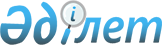 О районном бюджете на 2011-2013 годы
					
			Утративший силу
			
			
		
					Решение Байзакского районного маслихата Жамбылской области от 24 декабря 2010 года № 36-4. Зарегистрировано Департаментом юстиции Жамбылской области 13 января 2011 года за № 6-2-123. Утратило силу в связи с истечением срока применения - (письмо Департамента юстиции Жамбылской области от 11 марта 2013 года № 2-2-17/388)      Сноска. Утратило силу в связи с истечением срока применения - (письмо Департамента юстиции Жамбылской области от 11.03.2013 № 2-2-17/388).

      Примечание РЦПИ:

      В тексте сохранена авторская орфография и пунктуация.

      В соответствии со статьей-9 Бюджетного кодекса Республики Казахстан от 4 декабря 2008 года и статьей-6 Закона Республики Казахстан от 23 января 2001 года «О местном государственном управлении и самоуправлении в Республике Казахстан» районный маслихат РЕШИЛ:



      1. Утвердить районный бюджет на 2011 – 2013 годы согласно приложениям 1, 2, 3, в том числе на 2011 год в следующих объемах:

      1) доходы – 5 165 707 тысяч тенге, в том числе:

      налоговые поступления – 749 845 тысяч тенге;

      неналоговые поступления – 17 548 тысяч тенге;

      поступления от продажи основного капитала – 18 862 тысяч тенге;

      поступления трансфертов – 4 379 452 тысяч тенге;

      2) затраты –5 175 981 тысяч тенге;

      3) чистое бюджетное кредитование – 24 198 тысяч тенге, в том числе:

      бюджетные кредиты – 24 970 тысяч тенге;

      погашение бюджетных кредитов – 772 тысяч тенге;

      4) сальдо по операциям с финансовыми активами – 7 362 тысяч тенге, в том числе:

      приобретение финансовых активов – 7 362 тысяч тенге;

      поступления от продажи финансовых активов государства – 0 тысяч тенге;

      5) дефицит бюджета (профицит) – - 41 834 тысяч тенге;

      6) финансирование дефицита бюджета (профицита) – 41 834 тысяч тенге.      Сноска. Пункт 1 с изменениями, внесенными решениями Байзакского районного маслихата от 07.04.2011 № 39-2; 27.04.2011 № 40-2; 05.09.2011 № 43-2; 07.11.2011 № 45-2 (вводится в действие с 01.01.2011).



      2. Объем субвенции передаваемых из областного бюджета в районный бюджет на 2011 год установлено в размере 3 179 952 тысяч тенге.



      Установить на 2011 – 2013 годы норматив распределения в районный бюджет по индивидуальному подоходному налогу и социальному налогу в размере 50 процентов.



      3. Утвердить резерв местного исполнительного органа района в размере 12 400 тысяч тенге.      Сноска. Пункт 3 с изменениями, внесенными решениями Байзакского районного маслихата от 05.09.2011 № 43-2; 07.11.2011 № 45-2 (вводится в действие с 01.01.2011).



      4. В соответствии со статьей-18 Закона Республики Казахстан от 8 июля 2005 года “О государственном регулировании развития агропромышленного комплекса и сельских территорий” на 2011 – 2013 годы предусмотреть средства на выплату надбавки к заработной плате специалистам государственных учреждении и организации социального обеспечения, образования, культуры и спорта, финансируемые из районного бюджета, работающих в сельских населенных пунктах в размере 25 процентов от оклада и тарифных ставок по сравнению со ставками специалистов, занимающиеся этими видами деятельности в городских условиях.



      5. Перечень местных бюджетных программ, не подлежащих секвестру в процессе исполнения местных бюджетов на 2011 год утвердить согласно приложению 4.



      6. Размеры поступлений в 2011 году от продажи земли и нематериальных активов утвердить в соответствии с приложением 5.



      7. Перечень бюджетных программ на 2011 год по аульным (сельским) округам утвердить согласно приложению-6.



      8. Настоящее решение вступает в силу со дня государстсвенной регистрации в органах Юстиции и вводится в действие с 1 января 2011 года.      Председатель сессии                        Секретарь

      районного маслихата                        районного маслихата

      С. Молдабеков                              А. Унетаева 

Приложение 1

к решению Байзакского

районного маслихата

от 24 декабря 2010 года № 36-4

  Районный бюджет на 2011 год      Сноска. Приложение-1 в новой редакции внесенной решением Байзакского районного маслихата от 07.11.2011 № 45-2 (вводится в действие с 01.01.2011).

Приложение 2

к решению Байзакского 

районного маслихата 

от 24 декабря 2010 года № 36-4 Районный бюджет на 2012 год

Приложение 3

к решению Байзакского

районного маслихата 

от 24 декабря 2010 года № 36-4 Районный бюджет на 2013 год

Приложение 4

к решению Байзакского районного маслихата

24 декабря 2010 года № 36-4 Перечень местных бюджетных программ, не подлежащих секвестру в процессе исполнения местных бюджетов на 2011 год

Приложение 5

к решению Байзакского районного

маслихата от 24 декабря 2010 года № 36-4 Размеры поступлений в 2011 году от продажи земли и нематериальных активов

Приложение 6

к решению Байзакского районного маслихата

от 24 декабря 2010 года № 36-4 Перечень бюджетных программ на 2011 год по аульным (сельским) округам Байзакского района тыс тенге
					© 2012. РГП на ПХВ «Институт законодательства и правовой информации Республики Казахстан» Министерства юстиции Республики Казахстан
				КатегорияКатегорияКатегорияКатегория2011 год, тыс тенгеКлассКлассКласс2011 год, тыс тенгеПодклассПодкласс2011 год, тыс тенгеНаименование2011 год, тыс тенге1. ДОХОДЫ51657071Налоговые поступления74984501Подоходный налог1288542Индивидуальный подоходный налог12885403Социальный налог1205931Социальный налог12059304Hалоги на собственность4776371Hалоги на имущество4248433Земельный налог83144Hалог на транспортные средства409695Единый земельный налог351105Внутренние налоги на товары, работы и услуги168932Акцизы107183Поступления за использование природных и других ресурсов12444Сборы за ведение предпринимательской и профессиональной деятельности48395Налог на игорный бизнес9208Обязательные платежи, взимаемые за совершение юридически значимых действий и (или) выдачу документов уполномоченными на то государственными органами или должностными лицами58681Государственная пошлина58682Неналоговые поступления1754801Доходы от государственной собственности9141Поступления части чистого дохода государственных предприятий05Доходы от аренды имущества, находящегося в государственной собственности91404Штрафы, пени, санкции, взыскания, налагаемые государственными учреждениями, финансируемыми из государственного бюджета, а также содержащимися и финансируемыми из бюджета (сметы расходов) Национального Банка Республики Казахстан91151Штрафы, пени, санкции, взыскания, налагаемые государственными учреждениями, финансируемыми из государственного бюджета, а также содержащимися и финансируемыми из бюджета (сметы расходов) Национального Банка Республики Казахстан, за исключением поступлений от организаций нефтяного сектора911506Прочие неналоговые поступления75191Прочие неналоговые поступления75193Поступления от продажи основного капитала188621Продажа государственного имущества, закрепленного за государственными учреждениями3803Продажа земли и нематериальных активов188241Продажа земли185732Продажа нематериальных активов2514Поступления трансфертов437945202Трансферты из вышестоящих органов государственного управления43794522Трансферты из областного бюджета4379452Функциональная группаФункциональная группаФункциональная группаФункциональная группа2011 год сумма в тыс. тенгеАдминистратор бюджетных программАдминистратор бюджетных программАдминистратор бюджетных программ2011 год сумма в тыс. тенгеПрограмма2011 год сумма в тыс. тенгеНаименование2011 год сумма в тыс. тенге2. Затраты517598101Государственные услуги общего характера29308001112Аппарат маслихата района (города областного значения)1527501112001Услуги по обеспечению деятельности маслихата района (города областного значения)1500901112003Капитальные расходы государственных органов26601122Аппарат акима района (города областного значения)8889501122001Услуги по обеспечению деятельности акима района (города областного значения)7783301122002Создание информационных систем144601122003Капитальные расходы государственных органов961601123Аппарат акима района в городе, города районного значения, поселка, аула (села), аульного (сельского) округа15659701123001Услуги по обеспечению деятельности акима района в городе, города районного значения, поселка, аула (села), аульного (сельского) округа15100701123022Капитальные расходы государственных органов559001452Отдел финансов района (города областного значения)1909001452001Услуги по реализации государственной политики в области исполнения бюджета района (города областного значения) и управления коммунальной собственностью района (города областного значения)1412701452003Проведение оценки имущества в целях налогообложения146301452018Капитальные расходы государственных органов350001453Отдел экономики и бюджетного планирования района (города областного значения)1322301453001Услуги по реализации государственной политики в области формирования и развития экономической политики, системы государственного планирования и управления района (города областного значения)1283401453004Капитальные расходы государственных органов38902Оборона150002122Аппарат акима района (города областного значения)150002122005Мероприятия в рамках исполнения всеобщей воинской обязанности150003Общественный порядок, безопасность, правовая, судебная, уголовно-исполнительная деятельность44903458Отдел жилищно-коммунального хозяйства, пассажирского транспорта и автомобильных дорог района (города областного значения)44903458021Обеспечение безопасности дорожного движения в населенных пунктах44904Образование391592404471Отдел образования, физической культуры и спорта района (города областного значения)45246204471003Обеспечение деятельности организаций дошкольного воспитания и обучения411876025Увеличение размера доплаты за квалификационную категорию учителям школ и воспитателям дошкольных организаций образования4058604123Аппарат акима района в городе, города районного значения, поселка, аула (села), аульного (сельского) округа404404123005Организация бесплатного подвоза учащихся до школы и обратно в аульной (сельской) местности404404471Отдел образования, физической культуры и спорта района (города областного значения)280629704471004Общеобразовательное обучение273530104471005Дополнительное образование для детей и юношества7099604471006Внедрение новых технологий обучения в государственной системе образования за счет целевых трансфертов из республиканского бюджета004466Отдел архитектуры, градостроительства и строительства района (города областного значения)59802404466037Строительство и реконструкция объектов образования59802404471Отдел образования, физической культуры и спорта района (города областного значения)5509704471008Информатизация системы образования в государственных учреждениях образования района (города областного значения)004471009Приобретение и доставка учебников, учебно-методических комплексов для государственных учреждений образования района (города областного значения)2959204471010Проведение школьных олимпиад, внешкольных мероприятий и конкурсов районного (городского) масштаба20004471020Ежемесячные выплаты денежных средств опекунам (попечителям) на содержание ребенка сироты (детей-сирот), и ребенка (детей), оставшегося без попечения родителей770504471023Обеспечение оборудованием, программным обеспечением детей-инвалидов, обучающихся на дому1760006Социальная помощь и социальное обеспечение21219706123Аппарат акима района в городе, города районного значения, поселка, аула (села), аульного (сельского) округа1378806123003Оказание социальной помощи нуждающимся гражданам на дому1378806451Отдел занятости и социальных программ района (города областного значения)17295906451002Программа занятости3706206451004Оказание социальной помощи на приобретение топлива специалистам здравоохранения, образования, социального обеспечения, культуры и спорта в сельской местности в соответствии с законодательством Республики Казахстан261006451005Государственная адресная социальная помощь1286706451006Жилищная помощь103006451007Социальная помощь отдельным категориям нуждающихся граждан по решениям местных представительных органов1258206451010Материальное обеспечение детей-инвалидов, воспитывающихся и обучающихся на дому453506451016Государственные пособия на детей до 18 лет8057406451017Обеспечение нуждающихся инвалидов обязательными гигиеническими средствами и предоставление услуг специалистами жестового языка, индивидуальными помощниками в соответствии с индивидуальной программой реабилитации инвалида8376023Обеспечение деятельности центров занятости1332306451Отдел занятости и социальных программ района (города областного значения)2545006451001Услуги по реализации государственной политики на местном уровне в области обеспечения занятости и реализации социальных программ для населения2262706451011Оплата услуг по зачислению, выплате и доставке пособий и других социальных выплат67006451021Капитальные расходы государственных органов215307Жилищно-коммунальное хозяйство12610507123Аппарат акима района в городе, города районного значения, поселка, аула (села), аульного (сельского) округа50007123007Организация сохранения государственного жилищного фонда города районного значения, поселка, аула (села), аульного (сельского) округа50007466Отдел архитектуры, градостроительства и строительства района (города областного значения)2536707466004Развитие и обустройство инженерно-коммуникационной инфраструктуры23367018Развитие инженерно-коммуникационной инфраструктуры в рамках Программы занятости 2020200007123Аппарат акима района в городе, города районного значения, поселка, аула (села), аульного (сельского) округа921607123014Организация водоснабжения населенных пунктов921607458Отдел жилищно-коммунального хозяйства, пассажирского транспорта и автомобильных дорог района (города областного значения)2999012Функционирование системы водоснабжения и водоотведения0015Освещение улиц в населенных пунктах2499018Благоустройство и озеленение населенных пунктов50007466Отдел архитектуры, градостроительства и строительства района (города областного значения)3472807466006Развитие системы водоснабжения3472807123Аппарат акима района в городе, города районного значения, поселка, аула (села), аульного (сельского) округа5329507123008Освещение улиц населенных пунктов1169007123009Обеспечение санитарии населенных пунктов731007123010Содержание мест захоронений и погребение безродных10007123011Благоустройство и озеленение населенных пунктов3419507466Отдел архитектуры, градостроительства и строительства района (города областного значения)007466007Развитие благоустройства городов и населенных пунктов008Культура, спорт, туризм и информационное пространство15765308455Отдел культуры и развития языков района (города областного значения)8706408455003Поддержка культурно-досуговой работы7037408455005Обеспечение функционирования зоопарков и дендропарков1950009Обеспечение сохранности историко - культурного наследия и доступа к ним1474008471Отдел образования, физической культуры и спорта района (города областного значения)350008471013Развитие массового спорта и национальных видов спорта150008471014Проведение спортивных соревнований на районном (города областного значения) уровне100008471015Подготовка и участие членов сборных команд района (города областного значения) по различным видам спорта на областных спортивных соревнованиях100008455Отдел культуры и развития языков района (города областного значения)3062208455006Функционирование районных (городских) библиотек3048708455007Развитие государственного языка и других языков народа Казахстана13508456Отдел внутренней политики района (города областного значения)1679708456002Услуги по проведению государственной информационной политики через газеты и журналы1679708456005Услуги по проведению государственной информационной политики через телерадиовещание008455Отдел культуры и развития языков района (города областного значения)513908455001Услуги по реализации государственной политики на местном уровне в области развития языков и культуры483908455010Капитальные расходы государственных органов30008456Отдел внутренней политики района (города областного значения)1453108456001Услуги по реализации государственной политики на местном уровне в области информации, укрепления государственности и формирования социального оптимизма граждан874508456003Реализация региональных программ в сфере молодежной политики487108456006Капитальные расходы государственных органов91510Сельское, водное, лесное, рыбное хозяйство, особо охраняемые природные территории, охрана окружающей среды и животного мира, земельные отношения11439910454Отдел предпринимательства и сельского хозяйства района (города областного значения)371510454009Бюджетные кредиты для реализации мер социальной поддержки специалистов социальной сферы сельских населенных пунктов0011Организация и проведение идентификации сельскохозяйственных животных010454099Реализация мер социальной поддержки специалистов социальной сферы сельских населенных пунктов за счет целевых трансфертов из республиканского бюджета371510473Отдел ветеринарии района (города областного значения)2769110473001Услуги по реализации государственной политики на местном уровне в сфере ветеринарии832110473003Капитальные расходы государственных органов767010473007Организация отлова и уничтожения бродячих собак и кошек70010473008Возмещение владельцам стоимости изымаемых и уничтожаемых больных животных, продуктов и сырья животного происхождения1000010473009Проведение ветеринарных мероприятий по энзоотическим болезням животных100010463Отдел земельных отношений района (города областного значения)1482010463001Услуги по реализации государственной политики в области регулирования земельных отношений на территории района (города областного значения)1128010463004Организация работ по зонированию земель300010463007Капитальные расходы государственных органов54010473Отдел ветеринарии района (города областного значения)6817310473011Проведение противоэпизоотических мероприятий6817311Промышленность, архитектурная, градостроительная и строительная деятельность1576811466Отдел архитектуры, градостроительства и строительства района (города областного значения)1576811466001Услуги по реализации государственной политики в области строительства, улучшения архитектурного облика городов, районов и населенных пунктов области и обеспечению рационального и эффективного градостроительного освоения территории района (города областного значения)1036811466013Разработка схем градостроительного развития территории района, генеральных планов городов районного (областного) значения, поселков и иных сельских населенных пунктов500011466015Капитальные расходы государственных органов40012Транспорт и коммуникации16576412458Отдел жилищно-коммунального хозяйства, пассажирского транспорта и автомобильных дорог района (города областного значения)16576412458023Обеспечение функционирования автомобильных дорог16576413Прочие15833213454Отдел предпринимательства и сельского хозяйства района (города областного значения)013454006Поддержка предпринимательской деятельности0451Отдел занятости и социальных программ района (города областного значения)15600022Поддержка частного предпринимательства в рамках программы «Дорожная карта бизнеса - 2020»1560013452Отдел финансов района (города областного значения)1240013452012Резерв местного исполнительного органа района (города областного значения)1240013452014Формирование или увеличение уставного капитала юридических лиц013453Отдел экономики и бюджетного планирования района (города областного значения)246413453003Разработка или корректировка технико-экономического обоснования местных бюджетных инвестиционных проектов и концессионных проектов и проведение его экспертизы, консультативное сопровождение концессионных проектов246413454Отдел предпринимательства и сельского хозяйства района (города областного значения)2017913454001Услуги по реализации государственной политики на местном уровне в области развития предпринимательства, промышленности и сельского хозяйства1977913454007Капитальные расходы государственных органов40013458Отдел жилищно-коммунального хозяйства, пассажирского транспорта и автомобильных дорог района (города областного значения)680113458001Услуги по реализации государственной политики на местном уровне в области жилищно-коммунального хозяйства, пассажирского транспорта и автомобильных дорог660113458013Капитальные расходы государственных органов20013471Отдел образования, физической культуры и спорта района (города областного значения)10088813471001Услуги по обеспечению деятельности отдела образования, физической культуры и спорта2288813471018Капитальные расходы государственных органов7800014Обслуживание долга014452Отдел финансов района (города областного значения)014452005Обслуживание долга местных исполнительных органов014452013Обслуживание долга местных исполнительных органов по выплате вознаграждений и иных платежей по займам из областного бюджета015Трансферты1481015452Отдел финансов района (города областного значения)1481015452006Возврат неиспользованных (недоиспользованных) целевых трансфертов1341815452007Бюджетные изъятия015452016Возврат, использованных не по целевому назначению целевых трансфертов015452020Целевые текущие трансферты в вышестоящие бюджеты в связи с изменением фонда оплаты труда в бюджетной сфере015452024Целевые текущие трансферты в вышестоящие бюджеты в связи с передачей функций государственных органов из нижестоящего уровня государственного управления в вышестоящий139216Погашение займов016452Отдел финансов района (города областного значения)016452008Погашение долга местного исполнительного органа перед вышестоящим бюджетом016452009Погашение долга местного исполнительного органа016452021Возврат неиспользованных бюджетных кредитов, выданных из местного бюджета03.Чистое бюджетное кредитование24198Бюджетные кредиты24970Функциональная группаФункциональная группаФункциональная группаФункциональная группа2011 год сумма в тыс. тенгеАдминистратор бюджетных программАдминистратор бюджетных программАдминистратор бюджетных программ2011 год сумма в тыс. тенгеПрограмма НаименованиеПрограмма Наименование2011 год сумма в тыс. тенге10Сельское, водное, лесное, рыбное хозяйство, особо охраняемые природные территории, охрана окружающей среды и животного мира, земельные отношения2497010454Отдел предпринимательства и сельского хозяйства района (города областного значения)2497010454009Бюджетные кредиты для реализации мер социальной поддержки специалистов социальной сферы сельских населенных пунктов24970КатегорияКатегорияКатегорияКатегория2011 год сумма в тыс. тенгеКлассКлассНаименование2011 год сумма в тыс. тенгеПодклассПодкласс2011 год сумма в тыс. тенге5Погашение бюджетных кредитов77201Погашение бюджетных кредитов7721Погашение бюджетных кредитов, выданных из государственного бюджета772Функциональная группаФункциональная группаФункциональная группаФункциональная группа2011 год сумма в тыс. тенгеАдминистратор бюджетных программАдминистратор бюджетных программАдминистратор бюджетных программ2011 год сумма в тыс. тенгеПрограмма НаименованиеПрограмма Наименование2011 год сумма в тыс. тенге4. Сальдо по операциям с финансовыми активами7362Приобретение финансовых активов736213Прочие7362452Отдел финансов района (города областного значения)7362014Формирование или увеличение уставного капитала юридических лиц7362КатегорияКатегорияКатегорияКатегория2011 год сумма в тыс. тенгеКлассКлассНаименование2011 год сумма в тыс. тенгеПодклассПодкласс2011 год сумма в тыс. тенге6Поступления от продажи финансовых активов государства001Поступления от продажи финансовых активов государства01Поступления от продажи финансовых активов внутри страны0Функциональная группаФункциональная группаФункциональная группаФункциональная группа2011 год сумма в тыс. тенгеАдминистратор бюджетных программАдминистратор бюджетных программАдминистратор бюджетных программ2011 год сумма в тыс. тенгеПрограмма НаименованиеПрограмма Наименование2011 год сумма в тыс. тенге5.Дефицит бюджета (профицит)-418346. Финансирование дефицита бюджета (использование профицита)41834КатегорияКатегорияКатегорияКатегория2011 год сумма в тыс. тенгеКлассКлассНаименование2011 год сумма в тыс. тенгеПодклассПодкласс2011 год сумма в тыс. тенге7Поступления займов1780501Внутренние государственные займы178052Договоры займа178058Используемые остатки бюджетных средств24801Функциональная группаФункциональная группаФункциональная группаФункциональная группа2011 год сумма в тыс. тенгеАдминистратор бюджетных программАдминистратор бюджетных программАдминистратор бюджетных программ2011 год сумма в тыс. тенгеПрограмма НаименованиеПрограмма Наименование2011 год сумма в тыс. тенге16Погашение займов77216452Отдел финансов района (города областного значения)77216452008Погашение долга местного исполнительного органа перед вышестоящим бюджетом772КатегорияКатегорияКатегорияКатегория2012 год, тыс тенгеКлассКлассКласс2012 год, тыс тенгеПодклассПодкласс2012 год, тыс тенгеНаименование2012 год, тыс тенге1. ДОХОДЫ52845901Налоговые поступления62381401Подоходный налог1092252Индивидуальный подоходный налог10922503Социальный налог973651Социальный налог9736504Hалоги на собственность3973661Hалоги на имущество3489503Земельный налог72104Hалог на транспортные средства371915Единый земельный налог401505Внутренние налоги на товары, работы и услуги122122Акцизы63503Поступления за использование природных и других ресурсов12014Сборы за ведение предпринимательской и профессиональной деятельности43055Налог на игорный бизнес35608Обязательные платежи, взимаемые за совершение юридически значимых действий и (или) выдачу документов уполномоченными на то государственными органами или должностными лицами76461Государственная пошлина76462Неналоговые поступления2370401Доходы от государственной собственности7941Поступления части чистого дохода государственных предприятий305Доходы от аренды имущества, находящегося в государственной собственности76403Поступления денег от проведения государственных закупок, организуемых государственными учреждениями, финансируемыми из государственного бюджета501Поступления денег от проведения государственных закупок, организуемых государственными учреждениями, финансируемыми из государственного бюджета5004Штрафы, пени, санкции, взыскания, налагаемые государственными учреждениями, финансируемыми из государственного бюджета, а также содержащимися и финансируемыми из бюджета (сметы расходов) Национального Банка Республики Казахстан150001Штрафы, пени, санкции, взыскания, налагаемые государственными учреждениями, финансируемыми из государственного бюджета, а также содержащимися и финансируемыми из бюджета (сметы расходов) Национального Банка Республики Казахстан, за исключением поступлений от организаций нефтяного сектора1500006Прочие неналоговые поступления78601Прочие неналоговые поступления78603Поступления от продажи основного капитала62551Продажа государственного имущества, закрепленного за государственными учреждениями03Продажа земли и нематериальных активов62551Продажа земли60002Продажа нематериальных активов2554Поступления трансфертов463081702Трансферты из вышестоящих органов государственного управления46308172Трансферты из областного бюджета4630817Функциональная группаФункциональная группаФункциональная группаФункциональная группа2012 год сумма в тыс. тенгеАдминистратор бюджетных программАдминистратор бюджетных программАдминистратор бюджетных программ2012 год сумма в тыс. тенгеПрограммаПрограмма2012 год сумма в тыс. тенгеНаименование2012 год сумма в тыс. тенге2. Затраты528459001Государственные услуги общего характера33623201112Аппарат маслихата района (города областного значения)1667201112001Услуги по обеспечению деятельности маслихата района (города областного значения)1653201112003Капитальные расходы государственных органов14001122Аппарат акима района (города областного значения)9174701122001Услуги по обеспечению деятельности акима района (города областного значения)7834701122002Создание информационных систем001122003Капитальные расходы государственных органов1340001123Аппарат акима района в городе, города районного значения, поселка, аула (села), аульного (сельского) округа19324001123001Услуги по обеспечению деятельности акима района в городе, города районного значения, поселка, аула (села), аульного (сельского) округа19192001123022Капитальные расходы государственных органов132001452Отдел финансов района (города областного значения)2173801452001Услуги по реализации государственной политики в области исполнения бюджета района (города областного значения) и управления коммунальной собственностью района (города областного значения)1980801452003Проведение оценки имущества в целях налогообложения120001452018Капитальные расходы государственных органов73001453Отдел экономики и бюджетного планирования района (города областного значения)1283501453001Услуги по реализации государственной политики в области формирования и развития экономической политики, системы государственного планирования и управления района (города областного значения)1263501453004Капитальные расходы государственных органов20002Оборона150002122Аппарат акима района (города областного значения)150002122005Мероприятия в рамках исполнения всеобщей воинской обязанности150003Общественный порядок, безопасность, правовая, судебная, уголовно-исполнительная деятельность120003458Отдел жилищно-коммунального хозяйства, пассажирского транспорта и автомобильных дорог района (города областного значения)120003458021Обеспечение безопасности дорожного движения в населенных пунктах120004Образование419700304471Отдел образования, физической культуры и спорта района (города областного значения)40925804471003Обеспечение деятельности организаций дошкольного воспитания и обучения40925804123Аппарат акима района в городе, города районного значения, поселка, аула (села), аульного (сельского) округа330004123005Организация бесплатного подвоза учащихся до школы и обратно в аульной (сельской) местности330004471Отдел образования, физической культуры и спорта района (города областного значения)306302104471004Общеобразовательное обучение298923704471005Дополнительное образование для детей и юношества7378404471006Внедрение новых технологий обучения в государственной системе образования за счет целевых трансфертов из республиканского бюджета004466Отдел архитектуры, градостроительства и строительства района (города областного значения)67855204466037Строительство и реконструкция объектов образования67855204471Отдел образования, физической культуры и спорта района (города областного значения)4287204471008Информатизация системы образования в государственных учреждениях образования района (города областного значения)004471009Приобретение и доставка учебников, учебно-методических комплексов для государственных учреждений образования района (города областного значения)3209704471010Проведение школьных олимпиад, внешкольных мероприятий и конкурсов районного (городского) масштаба37504471020Ежемесячные выплаты денежных средств опекунам (попечителям) на содержание ребенка сироты (детей-сирот), и ребенка (детей), оставшегося без попечения родителей004471023Обеспечение оборудованием, программным обеспечением детей-инвалидов, обучающихся на дому1040006Социальная помощь и социальное обеспечение33810306123Аппарат акима района в городе, города районного значения, поселка, аула (села), аульного (сельского) округа1267306123003Оказание социальной помощи нуждающимся гражданам на дому1267306451Отдел занятости и социальных программ района (города областного значения)29552906451002Программа занятости5767406451004Оказание социальной помощи на приобретение топлива специалистам здравоохранения, образования, социального обеспечения, культуры и спорта в сельской местности в соответствии с законодательством Республики Казахстан600006451005Государственная адресная социальная помощь1166206451006Жилищная помощь4874706451007Социальная помощь отдельным категориям нуждающихся граждан по решениям местных представительных органов1265006451010Материальное обеспечение детей-инвалидов, воспитывающихся и обучающихся на дому538406451016Государственные пособия на детей до 18 лет14311106451017Обеспечение нуждающихся инвалидов обязательными гигиеническими средствами и предоставление услуг специалистами жестового языка, индивидуальными помощниками в соответствии с индивидуальной программой реабилитации инвалида1030106451Отдел занятости и социальных программ района (города областного значения)2990106451001Услуги по реализации государственной политики на местном уровне в области обеспечения занятости и реализации социальных программ для населения2853506451011Оплата услуг по зачислению, выплате и доставке пособий и других социальных выплат136606451021Капитальные расходы государственных органов007Жилищно-коммунальное хозяйство7578007123Аппарат акима района в городе, города районного значения, поселка, аула (села), аульного (сельского) округа007123007Организация сохранения государственного жилищного фонда города районного значения, поселка, аула (села), аульного (сельского) округа007466Отдел архитектуры, градостроительства и строительства района (города областного значения)007466004Развитие и обустройство инженерно-коммуникационной инфраструктуры007123Аппарат акима района в городе, города районного значения, поселка, аула (села), аульного (сельского) округа915007123014Организация водоснабжения населенных пунктов915007458Отдел жилищно-коммунального хозяйства, пассажирского транспорта и автомобильных дорог района (города областного значения)007458012Функционирование системы водоснабжения и водоотведения007466Отдел архитектуры, градостроительства и строительства района (города областного значения)2003007466006Развитие системы водоснабжения2003007123Аппарат акима района в городе, города районного значения, поселка, аула (села), аульного (сельского) округа4660007123008Освещение улиц населенных пунктов900007123009Обеспечение санитарии населенных пунктов750007123010Содержание мест захоронений и погребение безродных10007123011Благоустройство и озеленение населенных пунктов3000007466Отдел архитектуры, градостроительства и строительства района (города областного значения)007466007Развитие благоустройства городов и населенных пунктов008Культура, спорт, туризм и информационное пространство16685908455Отдел культуры и развития языков района (города областного значения)8643508455003Поддержка культурно-досуговой работы8423508455005Обеспечение функционирования зоопарков и дендропарков220008471Отдел образования, физической культуры и спорта района (города областного значения)800008471013Развитие массового спорта и национальных видов спорта300008471014Проведение спортивных соревнований на районном (города областного значения) уровне250008471015Подготовка и участие членов сборных команд района (города областного значения) по различным видам спорта на областных спортивных соревнованиях250008455Отдел культуры и развития языков района (города областного значения)4143608455006Функционирование районных (городских) библиотек4130108455007Развитие государственного языка и других языков народа Казахстана13508456Отдел внутренней политики района (города областного значения)1420008456002Услуги по проведению государственной информационной политики через газеты и журналы1300008456005Услуги по проведению государственной информационной политики через телерадиовещание120008455Отдел культуры и развития языков района (города областного значения)741608455001Услуги по реализации государственной политики на местном уровне в области развития языков и культуры488608455010Капитальные расходы государственных органов253008456Отдел внутренней политики района (города областного значения)937208456001Услуги по реализации государственной политики на местном уровне в области информации, укрепления государственности и формирования социального оптимизма граждан687208456003Реализация региональных программ в сфере молодежной политики230008456006Капитальные расходы государственных органов20010Сельское, водное, лесное, рыбное хозяйство, особо охраняемые природные территории, охрана окружающей среды и животного мира, земельные отношения2914910454Отдел предпринимательства и сельского хозяйства района (города областного значения)010454009Бюджетные кредиты для реализации мер социальной поддержки специалистов социальной сферы сельских населенных пунктов010454099Реализация мер социальной поддержки специалистов социальной сферы сельских населенных пунктов за счет целевых трансфертов из республиканского бюджета010473Отдел ветеринарии района (города областного значения)1551810473001Услуги по реализации государственной политики на местном уровне в сфере ветеринарии651810473003Капитальные расходы государственных органов010473007Организация отлова и уничтожения бродячих собак и кошек50010473008Возмещение владельцам стоимости изымаемых и уничтожаемых больных животных, продуктов и сырья животного происхождения600010473009Проведение ветеринарных мероприятий по энзоотическим болезням животных250010463Отдел земельных отношений района (города областного значения)1363110463001Услуги по реализации государственной политики в области регулирования земельных отношений на территории района (города областного значения)1063110463004Организация работ по зонированию земель300010463007Капитальные расходы государственных органов010473Отдел ветеринарии района (города областного значения)010473011Проведение противоэпизоотических мероприятий011Промышленность, архитектурная, градостроительная и строительная деятельность2186211466Отдел архитектуры, градостроительства и строительства района (города областного значения)2186211466001Услуги по реализации государственной политики в области строительства, улучшения архитектурного облика городов, районов и населенных пунктов области и обеспечению рационального и эффективного градостроительного освоения территории района (города областного значения)1156211466013Разработка схем градостроительного развития территории района, генеральных планов городов районного (областного) значения, поселков и иных сельских населенных пунктов1000011466015Капитальные расходы государственных органов30012Транспорт и коммуникации2000012458Отдел жилищно-коммунального хозяйства, пассажирского транспорта и автомобильных дорог района (города областного значения)2000012458023Обеспечение функционирования автомобильных дорог2000013Прочие9690213454Отдел предпринимательства и сельского хозяйства района (города областного значения)013454006Поддержка предпринимательской деятельности013452Отдел финансов района (города областного значения)1200013452012Резерв местного исполнительного органа района (города областного значения)1200013452014Формирование или увеличение уставного капитала юридических лиц013453Отдел экономики и бюджетного планирования района (города областного значения)1500013453003Разработка или корректировка технико-экономического обоснования местных бюджетных инвестиционных проектов и концессионных проектов и проведение его экспертизы, консультативное сопровождение концессионных проектов1500013454Отдел предпринимательства и сельского хозяйства района (города областного значения)1805013454001Услуги по реализации государственной политики на местном уровне в области развития предпринимательства, промышленности и сельского хозяйства1780013454007Капитальные расходы государственных органов25013458Отдел жилищно-коммунального хозяйства, пассажирского транспорта и автомобильных дорог района (города областного значения)633013458001Услуги по реализации государственной политики на местном уровне в области жилищно-коммунального хозяйства, пассажирского транспорта и автомобильных дорог618013458013Капитальные расходы государственных органов15013471Отдел образования, физической культуры и спорта района (города областного значения)4552213471001Услуги по обеспечению деятельности отдела образования, физической культуры и спорта1251113471018Капитальные расходы государственных органов3301114Обслуживание долга014452Отдел финансов района (города областного значения)014452005Обслуживание долга местных исполнительных органов014452013Обслуживание долга местных исполнительных органов по выплате вознаграждений и иных платежей по займам из областного бюджета015Трансферты015452Отдел финансов района (города областного значения)015452006Возврат неиспользованных (недоиспользованных) целевых трансфертов015452007Бюджетные изъятия015452016Возврат, использованных не по целевому назначению целевых трансфертов015452020Целевые текущие трансферты в вышестоящие бюджеты в связи с изменением фонда оплаты труда в бюджетной сфере015452024Целевые текущие трансферты в вышестоящие бюджеты в связи с передачей функций государственных органов из нижестоящего уровня государственного управления в вышестоящий016Погашение займов016452Отдел финансов района (города областного значения)016452008Погашение долга местного исполнительного органа перед вышестоящим бюджетом016452009Погашение долга местного исполнительного органа016452021Возврат неиспользованных бюджетных кредитов, выданных из местного бюджета03.Чистое бюджетное кредитование-772Бюджетные кредиты0Функциональная группаФункциональная группаФункциональная группаФункциональная группа2012 год сумма в тыс. тенгеАдминистратор бюджетных программАдминистратор бюджетных программАдминистратор бюджетных программ2012 год сумма в тыс. тенгеПрограмма НаименованиеПрограмма Наименование2012 год сумма в тыс. тенге10Сельское, водное, лесное, рыбное хозяйство, особо охраняемые природные территории, охрана окружающей среды и животного мира, земельные отношения010454Отдел предпринимательства и сельского хозяйства района (города областного значения)010454009Бюджетные кредиты для реализации мер социальной поддержки специалистов социальной сферы сельских населенных пунктов0КатегорияКатегорияКатегорияКатегория2012 год сумма в тыс. тенгеКласс НаименованиеКласс НаименованиеКласс Наименование2012 год сумма в тыс. тенгеПодклассПодкласс2012 год сумма в тыс. тенге5Погашение бюджетных кредитов77201Погашение бюджетных кредитов7721Погашение бюджетных кредитов, выданных из государственного бюджета772Функциональная группаФункциональная группаФункциональная группаФункциональная группа2012 год сумма в тыс. тенгеАдминистратор бюджетных программАдминистратор бюджетных программАдминистратор бюджетных программ2012 год сумма в тыс. тенгеПрограмма НаименованиеПрограмма Наименование2012 год сумма в тыс. тенге4. Сальдо по операциям с финансовыми активами0Приобретение финансовых активов013Прочие0452Отдел финансов района (города областного значения)0014Формирование или увеличение уставного капитала юридических лиц0КатегорияКатегорияКатегорияКатегория2012 год сумма в тыс. тенгеКлассКлассНаименование2012 год сумма в тыс. тенгеПодклассПодкласс2012 год сумма в тыс. тенге6Поступления от продажи финансовых активов государства001Поступления от продажи финансовых активов государства01Поступления от продажи финансовых активов внутри страны0Функциональная группаФункциональная группаФункциональная группаФункциональная группа2012 год сумма в тыс. тенгеАдминистратор бюджетных программАдминистратор бюджетных программАдминистратор бюджетных программ2012 год сумма в тыс. тенгеПрограмма НаименованиеПрограмма Наименование2012 год сумма в тыс. тенге5.Дефицит бюджета (профицит)7726. Финансирование дефицита бюджета (использование профицита)-772КатегорияКатегорияКатегорияКатегория2012 год сумма в тыс. тенгеКлассКлассНаименование2012 год сумма в тыс. тенгеПодклассПодкласс2012 год сумма в тыс. тенге7Поступления займов001Внутренние государственные займы03Займы, получаемые местным исполнительным органом района (города областного значения)08Используемые остатки бюджетных средств0Функциональная группаФункциональная группаФункциональная группаФункциональная группа2012 год сумма в тыс. тенгеАдминистратор бюджетных программАдминистратор бюджетных программАдминистратор бюджетных программ2012 год сумма в тыс. тенгеПрограмма НаименованиеПрограмма Наименование2012 год сумма в тыс. тенге16Погашение займов77216452Отдел финансов района (города областного значения)77216452008Погашение долга местного исполнительного органа перед вышестоящим бюджетом772КатегорияКатегорияКатегорияКатегория2013 год, тыс тенгеКлассКласс2013 год, тыс тенгеПодклассПодкласс2013 год, тыс тенгеНаименование2013 год, тыс тенге1. ДОХОДЫ55649771Налоговые поступления62644501Подоходный налог1092302Индивидуальный подоходный налог10923003Социальный налог982501Социальный налог9825004Hалоги на собственность3989791Hалоги на имущество3505603Земельный налог72104Hалог на транспортные средства371915Единый земельный налог401805Внутренние налоги на товары, работы и услуги122822Акцизы64003Поступления за использование природных и других ресурсов12014Сборы за ведение предпринимательской и профессиональной деятельности43225Налог на игорный бизнес35908Обязательные платежи, взимаемые за совершение юридически значимых действий и (или) выдачу документов уполномоченными на то государственными органами или должностными лицами77041Государственная пошлина77042Неналоговые поступления2380901Доходы от государственной собственности7941Поступления части чистого дохода государственных предприятий305Доходы от аренды имущества, находящегося в государственной собственности76403Поступления денег от проведения государственных закупок, организуемых государственными учреждениями, финансируемыми из государственного бюджета501Поступления денег от проведения государственных закупок, организуемых государственными учреждениями, финансируемыми из государственного бюджета5004Штрафы, пени, санкции, взыскания, налагаемые государственными учреждениями, финансируемыми из государственного бюджета, а также содержащимися и финансируемыми из бюджета (сметы расходов) Национального Банка Республики Казахстан150001Штрафы, пени, санкции, взыскания, налагаемые государственными учреждениями, финансируемыми из государственного бюджета, а также содержащимися и финансируемыми из бюджета (сметы расходов) Национального Банка Республики Казахстан, за исключением поступлений от организаций нефтяного сектора1500006Прочие неналоговые поступления79651Прочие неналоговые поступления79653Поступления от продажи основного капитала62551Продажа государственного имущества, закрепленного за государственными учреждениями003Продажа земли и нематериальных активов62551Продажа земли60002Продажа нематериальных активов2554Поступления трансфертов490846802Трансферты из вышестоящих органов государственного управления49084682Трансферты из областного бюджета4908468Функциональная группаФункциональная группаФункциональная группаФункциональная группа2013 год сумма в тыс. тенгеАдминистратор бюджетных программАдминистратор бюджетных программАдминистратор бюджетных программ2013 год сумма в тыс. тенгеПрограммаПрограмма2013 год сумма в тыс. тенгеНаименование2013 год сумма в тыс. тенге2. Затраты556497701Государственные услуги общего характера34306001112Аппарат маслихата района (города областного значения)1678501112001Услуги по обеспечению деятельности маслихата района (города областного значения)1663501112003Капитальные расходы государственных органов15001122Аппарат акима района (города областного значения)9715201122001Услуги по обеспечению деятельности акима района (города областного значения)8375201122002Создание информационных систем001122003Капитальные расходы государственных органов1340001123Аппарат акима района в городе, города районного значения, поселка, аула (села), аульного (сельского) округа19429301123001Услуги по обеспечению деятельности акима района в городе, города районного значения, поселка, аула (села), аульного (сельского) округа19344901123022Капитальные расходы государственных органов84401452Отдел финансов района (города областного значения)2187401452001Услуги по реализации государственной политики в области исполнения бюджета района (города областного значения) и управления коммунальной собственностью района (города областного значения)1992401452003Проведение оценки имущества в целях налогообложения120001452018Капитальные расходы государственных органов75001453Отдел экономики и бюджетного планирования района (города областного значения)1295601453001Услуги по реализации государственной политики в области формирования и развития экономической политики, системы государственного планирования и управления района (города областного значения)1275601453004Капитальные расходы государственных органов20002Оборона150002122Аппарат акима района (города областного значения)150002122005Мероприятия в рамках исполнения всеобщей воинской обязанности150003Общественный порядок, безопасность, правовая, судебная, уголовно-исполнительная деятельность130003458Отдел жилищно-коммунального хозяйства, пассажирского транспорта и автомобильных дорог района (города областного значения)130003458021Обеспечение безопасности дорожного движения в населенных пунктах130004Образование412864004471Отдел образования, физической культуры и спорта района (города областного значения)44609104471003Обеспечение деятельности организаций дошкольного воспитания и обучения44609104123Аппарат акима района в городе, города районного значения, поселка, аула (села), аульного (сельского) округа350004123005Организация бесплатного подвоза учащихся до школы и обратно в аульной (сельской) местности350004471Отдел образования, физической культуры и спорта района (города областного значения)310325404471004Общеобразовательное обучение302919104471005Дополнительное образование для детей и юношества7406304471006Внедрение новых технологий обучения в государственной системе образования за счет целевых трансфертов из республиканского бюджета004466Отдел архитектуры, градостроительства и строительства района (города областного значения)51487004466037Строительство и реконструкция объектов образования51487004471Отдел образования, физической культуры и спорта района (города областного значения)6092504471008Информатизация системы образования в государственных учреждениях образования района (города областного значения)004471009Приобретение и доставка учебников, учебно-методических комплексов для государственных учреждений образования района (города областного значения)3550004471010Проведение школьных олимпиад, внешкольных мероприятий и конкурсов районного (городского) масштаба37504471020Ежемесячные выплаты денежных средств опекунам (попечителям) на содержание ребенка сироты (детей-сирот), и ребенка (детей), оставшегося без попечения родителей004471023Обеспечение оборудованием, программным обеспечением детей-инвалидов, обучающихся на дому2505006Социальная помощь и социальное обеспечение38495006123Аппарат акима района в городе, города районного значения, поселка, аула (села), аульного (сельского) округа1278506123003Оказание социальной помощи нуждающимся гражданам на дому1278506451Отдел занятости и социальных программ района (города областного значения)34083306451002Программа занятости5779206451004Оказание социальной помощи на приобретение топлива специалистам здравоохранения, образования, социального обеспечения, культуры и спорта в сельской местности в соответствии с законодательством Республики Казахстан750006451005Государственная адресная социальная помощь1231106451006Жилищная помощь5896106451007Социальная помощь отдельным категориям нуждающихся граждан по решениям местных представительных органов1391506451010Материальное обеспечение детей-инвалидов, воспитывающихся и обучающихся на дому592206451016Государственные пособия на детей до 18 лет17310106451017Обеспечение нуждающихся инвалидов обязательными гигиеническими средствами и предоставление услуг специалистами жестового языка, индивидуальными помощниками в соответствии с индивидуальной программой реабилитации инвалида1133106451Отдел занятости и социальных программ района (города областного значения)3133206451001Услуги по реализации государственной политики на местном уровне в области обеспечения занятости и реализации социальных программ для населения2970106451011Оплата услуг по зачислению, выплате и доставке пособий и других социальных выплат163106451021Капитальные расходы государственных органов007Жилищно-коммунальное хозяйство28532007123Аппарат акима района в городе, города районного значения, поселка, аула (села), аульного (сельского) округа007123007Организация сохранения государственного жилищного фонда города районного значения, поселка, аула (села), аульного (сельского) округа007466Отдел архитектуры, градостроительства и строительства района (города областного значения)007466004Развитие и обустройство инженерно-коммуникационной инфраструктуры007123Аппарат акима района в городе, города районного значения, поселка, аула (села), аульного (сельского) округа1150007123014Организация водоснабжения населенных пунктов1150007458Отдел жилищно-коммунального хозяйства, пассажирского транспорта и автомобильных дорог района (города областного значения)007458012Функционирование системы водоснабжения и водоотведения007466Отдел архитектуры, градостроительства и строительства района (города областного значения)22317007466006Развитие системы водоснабжения22317007123Аппарат акима района в городе, города районного значения, поселка, аула (села), аульного (сельского) округа5065007123008Освещение улиц населенных пунктов1050007123009Обеспечение санитарии населенных пунктов800007123010Содержание мест захоронений и погребение безродных15007123011Благоустройство и озеленение населенных пунктов3200007466Отдел архитектуры, градостроительства и строительства района (города областного значения)007466007Развитие благоустройства городов и населенных пунктов008Культура, спорт, туризм и информационное пространство17122008455Отдел культуры и развития языков района (города областного значения)8754808455003Поддержка культурно-досуговой работы8529808455005Обеспечение функционирования зоопарков и дендропарков225008471Отдел образования, физической культуры и спорта района (города областного значения)950008471013Развитие массового спорта и национальных видов спорта350008471014Проведение спортивных соревнований на районном (города областного значения) уровне300008471015Подготовка и участие членов сборных команд района (города областного значения) по различным видам спорта на областных спортивных соревнованиях300008455Отдел культуры и развития языков района (города областного значения)4143608455006Функционирование районных (городских) библиотек4130108455007Развитие государственного языка и других языков народа Казахстана13508456Отдел внутренней политики района (города областного значения)1420008456002Услуги по проведению государственной информационной политики через газеты и журналы1300008456005Услуги по проведению государственной информационной политики через телерадиовещание120008455Отдел культуры и развития языков района (города областного значения)749408455001Услуги по реализации государственной политики на местном уровне в области развития языков и культуры496408455010Капитальные расходы государственных органов253008456Отдел внутренней политики района (города областного значения)1104208456001Услуги по реализации государственной политики на местном уровне в области информации, укрепления государственности и формирования социального оптимизма граждан794208456003Реализация региональных программ в сфере молодежной политики300008456006Капитальные расходы государственных органов10010Сельское, водное, лесное, рыбное хозяйство, особо охраняемые природные территории, охрана окружающей среды и животного мира, земельные отношения3468010454Отдел предпринимательства и сельского хозяйства района (города областного значения)010454009Бюджетные кредиты для реализации мер социальной поддержки специалистов социальной сферы сельских населенных пунктов010454099Реализация мер социальной поддержки специалистов социальной сферы сельских населенных пунктов за счет целевых трансфертов из республиканского бюджета010473Отдел ветеринарии района (города областного значения)2012510473001Услуги по реализации государственной политики на местном уровне в сфере ветеринарии662510473003Капитальные расходы государственных органов010473007Организация отлова и уничтожения бродячих собак и кошек50010473008Возмещение владельцам стоимости изымаемых и уничтожаемых больных животных, продуктов и сырья животного происхождения800010473009Проведение ветеринарных мероприятий по энзоотическим болезням животных500010463Отдел земельных отношений района (города областного значения)1455510463001Услуги по реализации государственной политики в области регулирования земельных отношений на территории района (города областного значения)1155510463004Организация работ по зонированию земель300010463007Капитальные расходы государственных органов010473Отдел ветеринарии района (города областного значения)010473011Проведение противоэпизоотических мероприятий011Промышленность, архитектурная, градостроительная и строительная деятельность2701511466Отдел архитектуры, градостроительства и строительства района (города областного значения)2701511466001Услуги по реализации государственной политики в области строительства, улучшения архитектурного облика городов, районов и населенных пунктов области и обеспечению рационального и эффективного градостроительного освоения территории района (города областного значения)1176511466013Разработка схем градостроительного развития территории района, генеральных планов городов районного (областного) значения, поселков и иных сельских населенных пунктов1500011466015Капитальные расходы государственных органов25012Транспорт и коммуникации9400012458Отдел жилищно-коммунального хозяйства, пассажирского транспорта и автомобильных дорог района (города областного значения)9400012458023Обеспечение функционирования автомобильных дорог9400013Прочие9329213454Отдел предпринимательства и сельского хозяйства района (города областного значения)013454006Поддержка предпринимательской деятельности013452Отдел финансов района (города областного значения)1200013452012Резерв местного исполнительного органа района (города областного значения)1200013452014Формирование или увеличение уставного капитала юридических лиц013453Отдел экономики и бюджетного планирования района (города областного значения)1800013453003Разработка или корректировка технико-экономического обоснования местных бюджетных инвестиционных проектов и концессионных проектов и проведение его экспертизы, консультативное сопровождение концессионных проектов1800013454Отдел предпринимательства и сельского хозяйства района (города областного значения)1822513454001Услуги по реализации государственной политики на местном уровне в области развития предпринимательства, промышленности и сельского хозяйства1792513454007Капитальные расходы государственных органов30013458Отдел жилищно-коммунального хозяйства, пассажирского транспорта и автомобильных дорог района (города областного значения)647013458001Услуги по реализации государственной политики на местном уровне в области жилищно-коммунального хозяйства, пассажирского транспорта и автомобильных дорог632013458013Капитальные расходы государственных органов15013471Отдел образования, физической культуры и спорта района (города областного значения)3859713471001Услуги по обеспечению деятельности отдела образования, физической культуры и спорта1275613471018Капитальные расходы государственных органов2584114Обслуживание долга014452Отдел финансов района (города областного значения)014452005Обслуживание долга местных исполнительных органов014452013Обслуживание долга местных исполнительных органов по выплате вознаграждений и иных платежей по займам из областного бюджета015Трансферты015452Отдел финансов района (города областного значения)015452006Возврат неиспользованных (недоиспользованных) целевых трансфертов015452007Бюджетные изъятия015452016Возврат, использованных не по целевому назначению целевых трансфертов015452020Целевые текущие трансферты в вышестоящие бюджеты в связи с изменением фонда оплаты труда в бюджетной сфере015452024Целевые текущие трансферты в вышестоящие бюджеты в связи с передачей функций государственных органов из нижестоящего уровня государственного управления в вышестоящий016Погашение займов016452Отдел финансов района (города областного значения)016452008Погашение долга местного исполнительного органа перед вышестоящим бюджетом016452009Погашение долга местного исполнительного органа016452021Возврат неиспользованных бюджетных кредитов, выданных из местного бюджета03.Чистое бюджетное кредитование22373Бюджетные кредиты23145Функциональная группаФункциональная группаФункциональная группаФункциональная группа2013 год сумма в тыс. тенгеАдминистратор бюджетных программАдминистратор бюджетных программАдминистратор бюджетных программ2013 год сумма в тыс. тенгеПрограммаНаименование2013 год сумма в тыс. тенге10Сельское, водное, лесное, рыбное хозяйство, особо охраняемые природные территории, охрана окружающей среды и животного мира, земельные отношения2314510454Отдел предпринимательства и сельского хозяйства района (города областного значения)2314510454009Бюджетные кредиты для реализации мер социальной поддержки специалистов социальной сферы сельских населенных пунктов23145КатегорияКатегория2013 год сумма в тыс. тенгеКлассНаименование2013 год сумма в тыс. тенгеПодклассПодкласс2013 год сумма в тыс. тенге5Погашение бюджетных кредитов77201Погашение бюджетных кредитов7721Погашение бюджетных кредитов, выданных из государственного бюджета772Функциональная группаФункциональная группаФункциональная группаФункциональная группа2013 год сумма в тыс. тенгеАдминистратор бюджетных программАдминистратор бюджетных программАдминистратор бюджетных программ2013 год сумма в тыс. тенгеПрограммаНаименование2013 год сумма в тыс. тенге4. Сальдо по операциям с финансовыми активами0Приобретение финансовых активов013Прочие0452Отдел финансов района (города областного значения)0014Формирование или увеличение уставного капитала юридических лиц0КатегорияКатегорияКатегорияКатегория2013 год сумма в тыс. тенгеКлассКлассНаименование2013 год сумма в тыс. тенгеПодклассПодкласс2013 год сумма в тыс. тенге6Поступления от продажи финансовых активов государства001Поступления от продажи финансовых активов государства01Поступления от продажи финансовых активов внутри страны0Функциональная группаФункциональная группаФункциональная группаФункциональная группа2013 год сумма в тыс. тенгеАдминистратор бюджетных программАдминистратор бюджетных программАдминистратор бюджетных программ2013 год сумма в тыс. тенгеПрограммаНаименование2013 год сумма в тыс. тенге5.Дефицит бюджета (профицит)-223736. Финансирование дефицита бюджета (использование профицита)22373КатегорияКатегория2013 год сумма в тыс. тенгеКлассНаименование2013 год сумма в тыс. тенгеПодклассПодкласс2013 год сумма в тыс. тенге7Поступления займов2314501Внутренние государственные займы231453Займы, получаемые местным исполнительным органом района (города областного значения)231458Используемые остатки бюджетных средств0Функциональная группаФункциональная группаФункциональная группаФункциональная группа2013 год сумма в тыс. тенгеАдминистратор бюджетных программАдминистратор бюджетных программАдминистратор бюджетных программ2013 год сумма в тыс. тенгеПрограммаНаименование2013 год сумма в тыс. тенге16Погашение займов77216452Отдел финансов района (города областного значения)77216452008Погашение долга местного исполнительного органа перед вышестоящим бюджетом772№ п/пНаименование1.Отдел образования, физической культуры и спорта района (города областного значения)Общеобразовательное обучениеОбщеобразовательное обучение по специальным образовательным программамКатегорияКлассПодклассНаименованиеСумма втыс. тенге

 18824 18824333Поступления от продажи основного капиталаСумма втыс. тенге

 18824 188243003Продажа земли и нематериальных активовСумма втыс. тенге

 18824 188243131Продажа землиСумма втыс. тенге

 18824 188243 2Продажа нематериальных активов0№ п/пНаименование сельских округовНаименование программНаименование программНаименование программНаименование программНаименование программНаименование программНаименование программНаименование программНаименование программ№ п/пНаименование сельских округов001 "Аппарат акима района в городе, города районного значения, поселка, аула (села), аульного (сельского) округа"003 "Оказание социальной помощи нуждающимся гражданам на дому"005 "Организация бесплатного подвоза учащихся до школы и обратно в аульной (сельской) местности"008 "Освещение улиц населенных пунктов"009 "Обеспечение санитарии населенных пунктов"010 "Содержание мест захоронений и погребение безродных"011 "Благоустройство и озеленение населенных пунктов"014 "Организация водоснабжения населенных пунктов"022 "Капитальные расходы государственных органов"1Жалгызтобе74155441001108301902Дихан6311601176301753Сазтерек6461861715831804Мырзатай65785442881335851805Темирбек6528883001806Тюймекент1044668305001808731857Жанатурмыс69935923001466551758Коктал66354501044471809Ынтымак69555858558017510Суханбаев721771710153376018011Костюбе8515109085033096040012Бурыл12352131313003511800245040013Коптерек63209749040037014Үлгули80414007449719015Сарыкемер1617550278504500406116007379046016Кызылжулдыз9619732264500125019017Ботамойнак7450766541188730169018Итого1400111259330008000650002700086505500